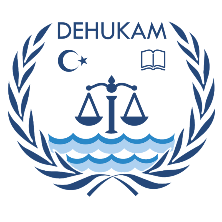 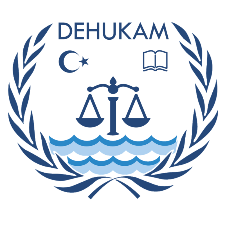 Hizmet SüreleriDisiplin Kaydı: Disiplin cezası bulunmamaktadır.T.C. Kimlik NoDoğum YeriAdı SoyadıDoğum TarihiUnvanıMezuniyet DurumuEğitimKapsamYılAyGünGÖREV YERİUNVANIDERECEGA EK G.KHA EK G.EKEA EK G.GAKHAEKEABAŞL.TARİHİBİT. TARİHİAÇIKLAMABAŞLAMA T.BİTİŞ T.GÜN SAYISIMESLEK GÖREV T.SEBEPAÇIKLAMAOnaylayanDüzenleme Tarihi:Düzenleyen